28.04.2014 г.                                                                                                №   2В соответствии с Федеральным законом «Об общих принципах организации местного самоуправления в Российской Федерации» от 06.10.2006г. № 131-Ф3, законом Санкт-Петербурга «Об организации местного самоуправления в Санкт-Петербурге» от 23.09.2009г. № 420-79, ст.22 Устава Муниципального образования Лиговка-Ямская, Решением Муниципального Совета Муниципального образования Лиговка-Ямская от 24.04.2014г. № 298 «О новой редакции Положения о бюджетном процессе во внутригородском Муниципальном образовании Санкт-Петербурга муниципальный округ Лиговка-Ямская» и Решением Муниципального Совета Муниципального образования Лиговка-Ямская от 29.06.2006г. № 132 «Об утверждении Положения «О порядке организации и проведения публичных слушаний в Муниципальном образовании муниципальный округ Лиговка-Ямская», в связи с рассмотрением проекта  решения Муниципального Совета, внесенного местной Администрацией, по отчету об исполнении местного бюджета Муниципального образования Лиговка-Ямская за 2013 год                                                           ПОСТАНОВЛЯЮ:1.  Провести 14.05.2014г. в 16-00 в помещении общественных организаций по адресу : Санкт-Петербург, ул. Тележная, д. 1/6, публичные слушания по проекту решения Муниципального Совета Муниципального образования Лиговка-Ямская «Об  утверждении отчета об исполнении бюджета внутригородского Муниципального образования Санкт-Петербурга муниципальный округ Лиговка-Ямская за 2013 год».2. Опубликовать сообщение о проведении публичных слушаний до 05.05.2014г. года в газете «Лиговка-Ямская», на официальном сайте МО Лиговка-Ямская, на информационных стендах и известить жителей Муниципального образования  Лиговка-Ямская  иными способами.3. Контроль  за  выполнением  постановления оставляю за собой.Глава Муниципального образования                                                                Ковалев К.И.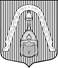 ГЛАВА ВНУТРИГОРОДСКОГО МУНИЦИПАЛЬНОГО  ОБРАЗОВАНИЯ                 САНКТ-ПЕТЕРБУРГА  МУНИЦИПАЛЬНЫЙ ОКРУГ  ЛИГОВКА-ЯМСКАЯПОСТАНОВЛЕНИЕ